CODE 901:CODE 902:WRITING Finish the second sentence so that it has a similar meaning to the first one, beginning with the given words.Question 33: → I wish Tina could come to the party.Question 34: → The report is expected to suggest some major reforms.Question 35: → If you spoke English, you could get along with them.Question 36: → Our teacher asked us why I was most worried about for that semester.Combine two sentences into a new one using the given words in brackets. Do not change the given words in any ways.Question 37: => Those girls, who have passed the entrance examination, will enter university.Question 38: => After they had lived in New York for five years, they moved to London.Question 39: => Viet Nam, which used to be male-dominated, now has a large population of employed women.Question 40: => The villagers are trying to learn English in order that they can communicate with foreign customers. CODE 903:CODE 904:WRITING Finish the second sentence so that it has a similar meaning to the first one, beginning with the given words.Question 33: → I wish Johnny would go camping with us.Question 34: → The survey is thought to show some amazing results.Question 35: → If he practised speaking, his pronunciation could improve.Question 36: → Our teacher asked us why I was most worried about for that semester.Combine two sentences into a new one using the given words in brackets. Do not change the given words in any ways.Question 37: => The Browns, who have returned from a holiday, will travel abroad at the end of this year.Question 38: => After they had eaten out in a nice restaurant, they went to the cinema.Question 39: => The game, which Nam bought yesterday, is popular among the youth. Question 40: => My nephew is trying to learn German so that he can settle down in German. LY THUONG KIET SECONDARY SCHOOL            School year: 2020 - 2021ANSWER KEYTHE SECOND MIDDLE TERM TESTEnglish 9CâuChọnCâuChọnCâuChọnCâuChọnCâuChọn1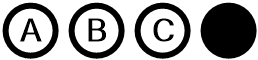 815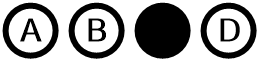 23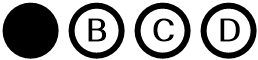 30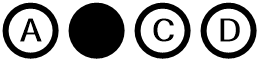 29162431310172532411182651219276132028714212922CâuChọnCâuChọnCâuChọnCâuChọnCâuChọn1815233029162431310172532411182651219276132028714212922CâuChọnCâuChọnCâuChọnCâuChọnCâuChọn1815233029162431310172532411182651219276132028714212922CâuChọnCâuChọnCâuChọnCâuChọnCâuChọn1815233029162431310172532411182651219276132028714212922